נהלי יציאה מבתי הנוער- קדימה 2016הכנות לטיול:כל יציאה מבית הנוער מחייבת אישור ההורים בכתב. אין תוקף לאישור טלפוני.יש לפרט להורים את כל מסלולי הטיול ולצרף את מספרי הטלפון של המדריכים לצורך תקשורת.יש לקחת לכל יציאה מבית הנוער דף עם מספרי הטלפון של ההורים, מספרי ת.ז של הילדים ורשימת קופ"ח אליהם משתייך הילד. בטיול רב משתתפים יש לקחת מספר העתקים שיחולקו בין אנשי הצוות.לקראת כל טיול יש להכין תיק טיול ובו: מצבת הילדים הכוללת רשימת בעיות רפואיות בהתאם לדיווחי ההורים באישורים הרפואיים, רשימה שמית של המלווים, טופס הטיולים מפורט- לו"ז, מסלול, עצירות, אישור בטחוני מלשכת תיאום הטיולים- ישלח אליכם לאחר הזנה במערכת, טלפונים למקרה חירום, פירוט מסלול הטיול, טיול טבע- מפת המסלול (סימון שבילים), הפעלות, אישורי הורים חתומים, הזמנות וכרטיסי כניסה לאתרים וכל מסמך רלוונטי לטיול) יש לוודא ולתדרך את הצוות כי על הטלפוני הסלולאריים להיות טעונים. יש לשמור על הבטרייה למקרה חירום.יש להכין את הילדים בנוגע לצפוי להם בטיול וללמדם אודות המסלול וההיסטוריה שלו.לקראת כל יציאה מבית הנוער- יש להעביר לפחות 3 תדריכים. הראשון- מול הצוות בלבד (ציפיות, מידע, חלוקת אחריות- מי מכין ארוחת בוקר, מי אחראי על הפעלות, מי עומד בשער ובודק בתיקי הילדים שהביאו את כל הציוד, מי ראשון, מי מאסף...) השני- כיומיים לפני הטיול- מול כלל הילדים- לסביר לאן הולכים, מה לוחות הזמנים, מה צריך להביא. להסביר מה מותר ומה אסור לעשות במהלך הטיול. השלישי- בבוקר הטיול לפני היציאה. יותר תדריכים- ילדים יותר מוכנים= פחות בעיות משמעת.נוהל נתק- יש לתדרך את הצוות והילדים לגבי אפשרות בה אחד הילדים התנתק מהקבוצה. במידה וקרה דבר חריג כזה על הילד להישאר במקום ולחכות לחילוץ. במקרה ובו הקבוצה בעצירה הבחינה כי חסר לה חניך, יש לעצור במקום ולשלוח שני אנשי צוות עם טלפון סלולארי חזרה במסלול לחיפוש הילד. יש לחפש את הילד בנקודה האחרונה שבה עצרתם ובה בוצעה ספירה. במידה וילד נשכח והתבצעה נסיעה עם רכב- יש לחזור אחורה ולאסוף אותו. במידה והחניך בשני המקרים הנ"ל לא אותר יש להתקשר לחדר מצב ולדווח על כך-והם יזעיקו כוחות רלוונטים. בנוסף יש לעדכן את נגה, שני/יוגב ויעל אודות האירוע.יש להבהיר להורים שההשתתפות בטיולים הינה חובה.ילד לא ייצא לטיול במידה והוא אינו מצויד בכובע מצחייה שלם, נעליי הליכה סגורות, קרם הגנה ובלפחות 3 ליטר מים. על הילדים להגיע כחצי שעה לפני מועד היציאה  לטיול, על מנת שהמדריכים יוכלו לבדוק את ציודם של הילדים וכדי שהטיול יוכל לצאת בזמן שתוכנן.יש לאסור על הילדים להביא איתם לטיולים: כסף, פלאפונים ומכשירי מוסיקה למיניהם ולבדוק את התיקים האישיים שלהם.רכישת מזון לטיולים ולבריכות – יש לתכנן את רכישת האוכל עבור הילדים מול מפקח על בית הנוער.יש לקחת שקיות, מגבונים ובגדים להחלפה למקרי הקאה באוטובוס.יש לקחת ערכת עזרה ראשונה לטיול.טיולי הכנה – יש לקיים טיול הכנה למסלול אליו לוקחים את הילדים (במידה ואין מדריך מוסמך), אין להוציא בשום פנים ואופן ילדים למסלול שאינו מוכר ע"י איש צוות.יום לפני הטיול יש ליצור קשר עם נהג האוטובוס והמאבטח (במידה ויש)- לעדכן אותם לגבי המקום ממנו אתם עתידים לצאת, לוח הזמנים והמסלול.יש לדאוג ל  מים נוספים שהצוות ישא עמו במנשאי מים, יש לוודא שבכל בתי הנוער קיימים מנשאים ולעדכן במידה ולא קיימים.יש להכין תכנית פעילויות לאורך המסלול.אישור לקיום הטיול- יש להגיש טופס טיול עם פרטי הטיול המלאים ופרטי טיול ההכנה לפחות שבועיים לפני קיום טיול ההכנה. אין לצאת לטיול ללא קבלת אישור הזנה ממוקד טבע. יש לוודא כי טופס הטיול התקבל ע"י יעל והוזן.נסיעות:אוטובוס- יש לוודא כי נהג האוטובוס ערני. יש לבדוק שהאוטובוס תקין. יש לוודא שהאוטובוס נקי בכניסה אליו וביציאה ממנו. יש להקפיד ולשמור על ניקיון האוטובוס והאתרים אליהם אנו נכנסים, אנא הקפידו לקחת עמכם שקיות זבל מבית הנוער.במהלך הנסיעה יש לערוך הפעלות והסברים על המקומות בדרך.מדריכים לא ישנים בזמן נסיעה וערניים למתרחש בדרך.כל נוסעי האוטובוס חוגרים חגורת בטיחות ללא יוצא מהכלל!יש לוודא שאין באוטובוס חפץ חשוד, יש לבדוק המצאות ארגז עזרה ראשונה, ערכת מילוט ואלונקה מעל תא הנהג.גיל האוטובוס לא יעלה על 10 שנים.יש לבדוק אצל הנהג אישור בטיחות חודשי תקף מטעם קצין הבטיחות של החברה.יש לבדוק אצל הנהג אישור הסעת תלמידים ברישיון או בטופס מצורף. על נהג האוטובוס להיות בעל נסיון של לפחות שנתיים בנהיגה באוטובוס בו אתם נוסעים- אנא ודאו זאת. במידה ומשהו לא תקין באוטובוס/ בנהג- אל תעלו לאוטובוס!על המדריכים להתפזר ברחבי האוטובוס, כך שעל כל 4 ספסלים מפקח מדריך או מלווה.יש לערוך רשימה שמית של כל הילדים עם עלייתם לאוטובוס. ולאחר כל עצירה ועליה לאוטובוס לבדוק שוב את הרשימה. אין להשאיר תלמיד/ה באוטובוס ללא השגחת מורה מלווה.הירידה אך ורק מהדלת הקדמית שליד הנהג בפיקוח מלווה. חל איסור מוחלט להוריד ציוד מתא המטען במהלך הפיזור מהצד הפונה לכביש.צוות ההדרכה והמנהל/ת לא יעזוב את האוטובוס לפני שאחרון החניכים ירד. יש לבצע סריקה בתום הנסיעה בכדי לוודא שלא נרדם חניך, או נשאר ציוד באוטובוס.ציוד – בתא מטען בלבדבמהלך הטיוליש ללוות את הילדים לשירותים ולהקפיד שהם אינם הולכים וחוזרים ללא השגחה.בכל עצירה בטיול יש לבצע ספירה של הילדים. בכל הגעה ועזיבה של אתר יש לבצע בנוסף לספירה- בדיקה שמית של הילדים.יש לערוך עצירה מסודרת במהלך הטיול מדי שעה וחצי לשירותים והתרעננות.בטיולים עצמם יש לבדוק כי הילדים שותים כמות מספקת של מים וכי הם חובשים כובע לאורך כל הטיול.על כל פציעה של ילד יש לעדכן טלפונית בזמן אמת את הנהלת קדימה (מלווה, יעל ונגה).ילד המראה סימנים של התייבשות יש לפנותו מיד למקום מוצל ולהעבירו לטיפול המע"ר. במידה והילד לא מתאושש תוך זמן קצר, יש ליידע את נגה והמפקח/ת על בית הנוער ולפנותו לקבלת עזרה ראשונה (מגן דוד אדום).אסור לילדים לטפס או לקפוץ ממקומות מסוכנים, גם אם המסלול מאפשר זאת.במידה ומאחרים לשעת החזרה המשוערת, יש לעדכן את ההורים טלפונית.במידה ומגיעים לאחר שעת החשיכה, יש לדרוש מההורים לאסוף את הילדים, או לפזר את הילדים לבתיהם (יש לתאם מראש עם נהג האוטובוס).חדר מצב הינו הגוף איתו יש ליצור קשר במקרה חירום, לדיווח ובקשת סיוע. במקרים אלה חדר מצב יפעיל כוחות חילוץ וסיוע בהתאם לצורך. טלפון: 02-6222211, משמש מרכז מידע, דיווח והנחיה למוסדות החינוך. פועל 24 שעות ביממה, 364 ימים בשנה.אתם, צוות ההדרכה, מהווים דוגמא אישית לילדים ולכן אף איש צוות כולל מלווים לא יצאו בלי כובע, מים, נעליים נוחות וכו'.לפני כל יציאה מבית הנוער ומיד לאחר החזרה יש לשלוח הודעת SMS  לנגה למפקח/ת על בית הנוער וליעל. במתקנים ואטרקציות:בכל פעילות המתוכננת מול גורם חיצוני יש לוודא כי בידי המפעיל שני האישורים הבאים:רישיון עסק – כל אתר קבוע הנחשב כעסק ששוהים או מבקרים בו במשך הטיול מחויב ברישיון עסק. בכלל זה – פעילות אתגרית לסוגיה, אתרי לינה מסודרים, פארקי מים ושעשועים וכו'. ביטוח – יש לוודא כי לכל מפעיל חיצוני במקומות כגון המפורטים לעיל ישנו ביטוח בתוקף, המכסה את הפעילות אותה מבצע בית-הספר. בנוסף, כל מדריך מקצועי כגון מדריך רכיבה, גלישה וטיפוס, אומגה, שיט וכדומה, חייב להיות בעל תעודה בתוקף מטעם הסמכות החוקית האחראית על תחום הפעילות (לדוגמה-מדריכי טיפוס וגלישה חייבים להיות בעלי תעודת מדריך ממכון וינגייט, מדריכי שיט – ממשרד התחבורה וכו').שיהיו לכולנו טיולים משמעותיים חווייתיים ומהנים ובעיקר זיכרו- החיים קודמים לכל! שמרו על עצמכם ועל הילדים והחזירו את כולם בריאים ושלמים!נספח א- דוגמא לאישורי הורים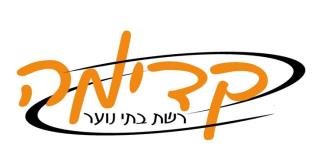 אישור הורים לחתימה – יציאה לטיול בירושלים.בית הנוער "ליטל דרים" בת יםביום ב' ה 11.7.16 נצא כל בית הנוער, בהסעה מאורגנת, לטיול בירושלים.לוח הזמנים היומי:יש להגיע עד 8:15.8:30- שיחת פתיחה ותדריך ליציאה.9:00-10:00 נסיעה לירושלים10:00-10:30 ארוחת בוקר10:30-12:00 סיור במיני ישראל12:00-13:00 נסיעה למוזיאון המדע בירושלים.13:00-13:30 ארוחת צהריים.13:30-15:15 סיור מודרך במוזיאון המדע.15:15-16:15 נסיעה חזרה לבית הנוער.יש לשלוח את הילדים עם:תיק גב, כובע, 3 ליטר מים, קרם הגנה, נעליים סגורות.אין לשלוח את הילדים עם מזון, חטיפים, ציוד יקר ערך, כסף.טלפונים חשובים: סיגל מנהלת בית הנוער – 050-8292973נא להקיף בעיגול את המקום המתאים:לפי מיטב ידיעתי בני/בתי כשיר/ה מבחינה בריאותית ויכול/ה להשתתף בפעילות הנ"ל ולא חל שום שינוי במצבו/ה הבריאותי לאחרונה.יש לבני/בתי מגבלות בריאותיות שאינן מונעות השתתפות בפעילות הנ"ל – מצורף אישור רפואי לכך.לבני/בתי מגבלות בריאותיות המגבילות/מונעות את השתתפותו/ה בפעילות הנ"ל – מצורף אישור רפואי לכך.הערות:______________________________________________________________קראתי את תכנית הפעילות ליום הטיול בירושלים ואני מסכים לה.  בברכה,שם ההורה:_________  טלפון:_________  שם הילד: _________ ת.ז של הילד:___________  חתימה:______________   תאריך:________________נספח ב'- טופס טיול יוםטופס טיול - יוםרצוי להזמין את האוטובוס כרבע שעה לפני שעת היציאהפירוטהערותשם בית הנוערתאריך יציאה לטיול*יעד הטיול+ קישור אינטרנטנקודות עצירה מסודרות בדרך (עצירה לשירותים)שעת יציאהשעת חזרה משוערתלו"ז מפורט של היוםמספר אנשי צוות מבית הנוער מספר מלווים/מתנדביםמספר ילדים היוצאיםפרטי מדריך מוסמךפרטי מדריך מטעם הצוותסיור מקדים מתי? ע"י מי?מיפוי מסלול במהלך טיול ההכנה ( נקודות תורפה שיש לשים לב אליהם, נקודות בלי קליטה, קודות עצירה, מקום המאפשר פינוי במקרה חירום)תיאור מסלול ההליכהכניסה לאתרים \אטרקציותטלפון של שתי תחנות מוניות קרובות (למקרה בו צריך פינוי חירום)עלות כניסה-מי מממן?צורך במער מאבטחאוכלפירוטהערותארוחת בוקרארוחת צהריםארוחת ערב (במידת הצורך)